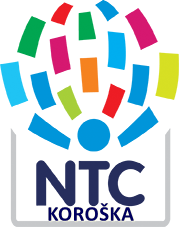 PRIJAVNICANTC DELAVNICE (JESENSKI SKLOP 2019/2020)Spoštovani,z veseljem vam v letošnjem šolskem letu ponujamo delavnice po inovativnih metodah, ki jih zagovarja NTC sistem učenja, pod okriljem priznanega strokovnjaka dr. Ranka Rajovića,  zdravnika internista, magistra nevrofiziologinje in doktorja znanosti na področju fiziologije športa.Dr. Rajović je s svojimi pristopi povzročil revolucijo v inovativnih načinih učenja, ki temeljijo na IGRI, ZABAVI, POSTAVLJANJU IZZIVOV, USTVARJALNOSTI in STRASTI do učenja. Program NTC učenja je v intenzivni uporabi že v preko dvajsetih državah Evrope in prinaša takojšnje rezultate v učinkovitosti učenja.Na NTC delavnice prijavljam ___________________________ (ime in priimek otroka), učenca _________ (razred), ______________________ (ime šole), e-mail naslov staršev ______________________________v naslednjo starostno skupino:	RUMENA SKUPINA 	(1. in 2 razred) – 	četrtek (17.00 – 18.30)	ORANŽNA SKUPINA 	(3. in 4. razred) – 	ponedeljek (17.00 – 18.30)Cena NTC delavnic na mesečnem nivoju znaša: 35€ (4x 1,5 urna delavnice / mesec)Pri plačilu do 5. dne v mesecu pridobite popust in v tem primeru mesečna cena znaša 30€. Ob vpisu drugega otroka ste prav tako upravičeni do popusta. Mesečna cena za drugega otroka iz družine znaša 27€.V primeru interesa vas pozivamo, da nas kontaktirate na mail: ntc.koroska@gmail.com ali Več informacij o NTC sistemu: 						 FB strani https://www.facebook.com/ntc.koroska/														Ime in priimek starša:										___________________________										Podpis starša:										___________________________